臺中市政府原住民族事務委員會臺中市原住民族旗幟設計徵選活動計畫壹、活動緣起：自1984年起，原住民族及社會各界即強烈要求政府將自戰後沿用多年之名稱「山胞」正名為「原住民」，並於1994年8月1日，憲法增修條文順應原住民族之意願正名為「原住民」；其後於1997年第四次修憲時，確立「民族」屬性及擁有「集體權」概念的「原住民族」之稱呼。本會為喚起國人正視原住民族歷史地位及還給應有尊嚴，以塑造臺灣成為多元文化、族群和諧的社會，本會預計於8月1日原住民族日中假臺中市政府新市政大樓、陽明大樓、州廳等處，舉行原住民族旗幟升旗典禮，爰辦理本次旗幟徵選活動。貳、辦理單位：一、指導單位:臺中市政府。二、主辦單位:臺中市政府原住民族事務委員會。參、參賽對象:凡對本活動有興趣及愛好設計創作之個人、單位皆可參與本徵選活動，資格不限。肆、徵件說明：一、設計原則：（一）原住民族旗幟設計，應力求創意、生動活潑，色彩鮮明，同時能融合臺中市原住民族16族，以及臺中市平埔族之圖騰元素，並展現臺中市原住民族及平埔族整體性為主。（二）原住民族旗幟升旗用長144公分、寬96公分。設計圖樣可運用於不同大小之旗幟。二、徵選方式：（一）創作說明:參選作品需說明創作理念（意涵）、標準色彩、字體、圖形及色彩意義。（請依附件報名表格式填寫，以500字為限）（二）參選作品者每人（單位）限繳平面作品及電子檔案光碟片各一份。（三）平面作品一律以電腦輸出於A3白紙，黏貼於同大小厚紙板，並填妥參賽報名表浮貼於厚紙板背面。（四）作品光碟片須註明作者姓名或單位、團體，內附創作說明之Word檔案、原始圖檔與JPEG格式檔案；作品解析度不可低於300dpi。（五）除報名表外，應徵作品正反面均不得簽名或標誌記號。（六）收件截止日期：106年4月21日（星期五）前，以郵戳為憑。（七）收件單位：臺中市政府原住民族事務委員會（以掛號郵寄，逾期恕不受理）。（八）收件地址：臺中市豐原區圓環南路70號，另請於信封外註明「參加臺中市原住民族旗幟徵選」字樣。洽詢電話：04-22289111轉50104 葉先生。（九）送件時應一併繳交參賽作品、報名表及切結書，表件不齊視為不合格件，不予評選。伍、評審方式:一、評審標準: （一）原住民族及平埔族元素30%。（二）創意性20%。（三）構圖特色及色彩配置30%。（四）整體代表性:20%。二、初審:由本會內派1名擔任召集人，外聘學者、專家4名共計5人，組成初審評審小組評選作品，並擇優錄取6件作品進入決選。三、決選:進入決選之作品送交本會委員會議辦理決選，錄取第一名、第二名、第三名各一件，及佳作三件。陸、獎勵辦法:一、公布得獎名單:106年6月30日（星期五）前揭曉，並公布於本會官網。二、公開頒獎:106年8月1日（星期二）紀念原住民族日活動公開頒獎，並將其得獎作品公開呈現。三、獎金及獎狀:（一）第一名頒發獎金新台幣6萬元整及獎狀乙面。（二）第二名頒發獎金新台幣4萬元整及獎狀乙面。（三）第三名頒發獎金新台幣2萬元整及獎狀乙面。（四）佳作頒發獎金新台幣1萬元整獎狀乙面。柒、權利歸屬：一、參賽作品恕不退還，得獎作品之著作權需讓渡予主辦單位，主辦單位有重製、公開展示及不限時間、次數、方式及使用於各項推廣工作之權利，均不另予通知及致酬。主辦單位並得視需要請得獎者配合修改。二、主辦單位除保有得獎作品之刪除、修飾權外，並有製成產品、印製成宣傳品及刊登之權利，惟不另致酬。捌、注意事項：一、參賽者請依本計畫附表詳填各項資料，否則恕不受理。二、凡參賽者需填寫切結書，作品如涉及侵犯他人著作權者，由參賽者自行負法律責任;得獎作品若經人檢舉或告發涉及著作權、專利權之侵害，經由法院判決屬實者，將追回原發之獎狀獎金。三、得獎者，依稅捐稽徵法之相關規定列報所得及代扣15％稅額；另本比賽之獎項，評審團可視徵件作品狀況，決議以從缺方式辦理。四、作品郵寄者需包裝妥當，於收件截止日前寄至主辦單位，逾期不予受理。因郵遞過程遭致作品損壞時由參賽者自行負責，作品郵寄及設計所生費用由參賽者自行負擔。五、參賽者對本活動之評審結果、作品陳列、文宣出版等不得有任何異議。玖、經費來源:由本會106年度相關經費項下支應。壹拾、本計畫如有未盡之事宜，得隨時修訂並公告之。《附件1》臺中市政府原住民族事務委員會辦理臺中市原住民族旗幟徵選活動報名表《附件2》臺中市政府原住民族事務委員會辦理臺中市原住民族旗幟徵選報名表授 權 同 意 書	本人（單位）設計之作品投稿於「臺中市原住民族旗幟設計徵選活動」，經評審入選後，其著作權為臺中市政府原住民族事務委員會所擁有。並同意主辦單位有重製、公開展示及不限時間、次數、方式及使用於各項推廣工作之權利。作品若違反著作權法之相關規定時，則由本人（單位）自行負責。單位名稱（個人參賽免填）:作者姓名（單位負責人）：                      (簽名)統一編號：聯絡地址：聯絡電話：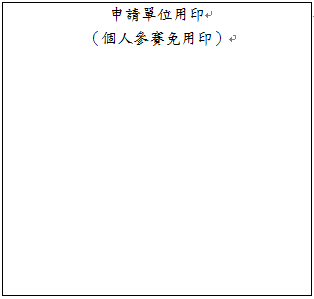 中華民國                      年                  月                  日收件號碼(勿填寫)作品名稱創作理念、標準色彩、字體、圖形及色彩意義。（以500字為限）作者基本資料作者基本資料姓名(單位名稱)地址聯絡電話(O)聯絡電話(H)聯絡電話(行動)E-mail切結事項（由作者或單位負責人簽具）本人（單位）保證著作無違反著作權法等相關事項。本人（單位）已熟知甄選活動所列規範，倘違反規範而獲獎者，其獎狀獎金收回，並自負一切法律責任。具結人(單位負責人)：                              （切結事項未親筆簽具者一律退件）